Bárbara de Braganza  1711 - 1758Reina resignada con un rey indiferenteWikipedia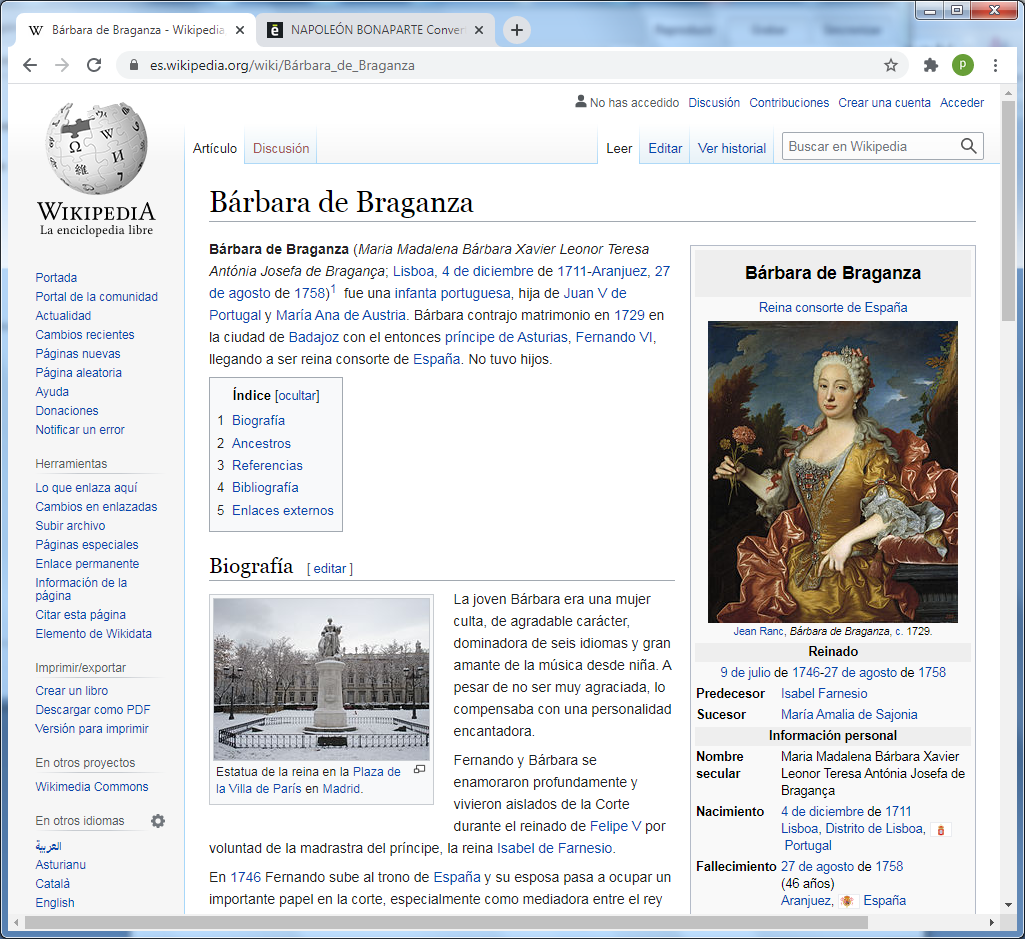     Maria Madalena Bárbara Xavier Leonor Teresa Antónia Josefa de Bragança nació en  Lisboa, 4 de diciembre de 1711 y murió en Aranjuez, el 27 de agosto de 1758) Fue una infanta portuguesa, hija de Juan V de Portugal y María Ana de Austria. Bárbara contrajo matrimonio en 1729 en la ciudad de Badajoz con el entonces príncipe de Asturias, Fernando VI, llegando a ser reina consorte de España. No tuvo hijos.   La joven Bárbara era una mujer culta, de agradable carácter, dominadora de seis idiomas y gran amante de la música desde niña. A pesar de no ser muy agraciada, lo compensaba con una personalidad encantadora.   Fernando y Bárbara se enamoraron profundamente y vivieron aislados de la Corte durante el reinado de Felipe V por voluntad de la madrastra del príncipe, la reina Isabel de Farnesio.     En 1746 Fernando sube al trono de España y su esposa pasa a ocupar un importante papel en la corte, especialmente como mediadora entre el rey de Portugal y su esposo. Es conocida la protección que concedió al famoso cantante italiano Carlo Broschi, más conocido por el nombre de «Farinelli», y por su afición a la música, pues tuvo por maestro de clave a Domenico Scarlatti desde 1721 hasta su muerte y se sabe que tocó sus sonatas, que en su publicación fueron dedicadas a ella.    Fue también la promotora de la construcción del Convento de las Salesas Reales  de  Madrid.     Tras su inauguración en 1757, la reina se trasladó a Aranjuez, donde falleció tras una larga agonía el 27 de agosto de 1758, ​ provocando un estado de locura en su devastado marido. Sus restos reposan en un cuidado mausoleo, encargo posterior de Carlos III a Sabatini, en el convento que ella había fundado, dentro de la capilla del Santísimo, dando espalda al del rey, que ocupa el lado de la Epístola en el crucero. ​  Bárbara de Braganza es recordada como una reina moderada en sus costumbres, mecenas y amante de las artes, así como por el sincero amor y fidelidad que profesó a su marido el rey, y él a ella, cosa no tan frecuente en tiempos de matrimonios políticos o de conveniencia. También es recordada como bibliófila gracias a su amplia biblioteca.    La Biblioteca Nacional de España guarda el Índice de los libros que pertenecieron a la reina, manuscrito elaborado por el librero de cámara Juan Gómez en 1749, con 572 títulos ordenados alfabéticamente. Sus temas son variados, encontrándose libros de historia, literatura, geografía, derecho y pensamiento político, sin embargo, la mayoría de ellos tratan de teología y devoción. ​  Su pasión por el arte musical es bien conocida, principalmente por haber protagonizado a lo largo de casi toda su vida una de las más famosas relaciones maestro-discípula de la historia de la música, como alumna de Domenico Scarlatti y por el vínculo con el célebre castrato Carlo Broschi, llamado Farinelli. Farinelli asumió un papel clave en la dirección de la vida musical de la corte durante el reinado de Fernando VI y Bárbara de Braganza y fue el heredero, por testamento, de la biblioteca musical de la reina.   El inventario de su biblioteca musical, publicado por Sandro Cappelletto (1995), demuestra que Bárbara de Braganza se encontraba en el centro de algunas de las principales redes de circulación de repertorios de la Europa del siglo XVIII.    La música dominó la vida de Bárbara de Braganza, pero sus intereses culturales eran más amplios, como demuestra el índice de su biblioteca general elaborado por el librero real D. Juan Gómez. Entre los 572 títulos, que abarcan 1192 volúmenes, dominaban los libros en portugués y español (242 editados en España y 107 en Portugal), pero también había ediciones en italiano, francés, alemán y latín, provenientes de varias ciudades de Europa. Predominaban las materias religiosas, pero la librería contenía también obras sobre historia, geografía, artes, literatura, teatro, diccionarios, gramáticas, clásicos greco-romanos y algunas obras sobre medicina, matemáticas y derecho.]     «Maria Bárbara (D.).». Portugal - Dicionário Histórico, Corográfico, Heráldico, Biográfico, Bibliográfico, Numismático e Artístico (en portugués). Consultado el 5 de noviembre de 2013.    Noticia de la enfermedad de la reina doña María Bárbara, escrita por D. Andrés Piquer, médico de cámara de S.M., en la Colección de documentos inéditos para la historia de España, vol. XVIII, pp. 221–226.    Iglesia de las Salesas Reales (antiguo monasterio de la Visitación) (cuidado artículo con textos y fotografías de gran calidad, tanto del exterior como del interior de la iglesia, cons. 7-1-2012).    Índice de la Librería que tiene la Reyna Nuestra Señora Doña María Bárbara [Manuscrito / hecho por Don Juan Gómez, librero de Cámara del Rey Nuestro Señor], Biblioteca Digital Hispánica, Biblioteca Nacional de España, signatura MSS/12710